Meerkats (Y3) Weekly PlanWeek Beginning 6th July 2020You still have your booklets so if want to do some more pages in those that is fine.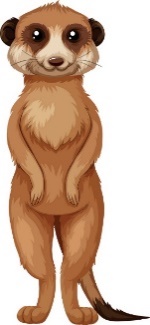 Have a good week, I’ll look forward to seeing what you have been up to.Take care Marvellous Meerkats.Mrs Catterall and Mrs Atkinson xHi Meerkats, Here are the plans for this week. Please also follow this link for a Geography and History quiz that Saskia has made if you haven’t done them yet.Geography     https://www.surveymonkey.co.uk/r/7Z8XM6THistory      https://www.surveymonkey.co.uk/r/T36JSGNMrs Catterall xHi Meerkats, Here are the plans for this week. Please also follow this link for a Geography and History quiz that Saskia has made if you haven’t done them yet.Geography     https://www.surveymonkey.co.uk/r/7Z8XM6THistory      https://www.surveymonkey.co.uk/r/T36JSGNMrs Catterall xHi Meerkats, Here are the plans for this week. Please also follow this link for a Geography and History quiz that Saskia has made if you haven’t done them yet.Geography     https://www.surveymonkey.co.uk/r/7Z8XM6THistory      https://www.surveymonkey.co.uk/r/T36JSGNMrs Catterall xEnglish Daily reading of a variety of reading material, listening to online stories, practising the spelling of year 3 / 4 statutory words etc. Reading eggspress is still open for you. English Daily reading of a variety of reading material, listening to online stories, practising the spelling of year 3 / 4 statutory words etc. Reading eggspress is still open for you. MathsDaily practise of times tables using suggested websites, games, activities. Practise formal methods of +  - × ÷  (methods on blog)Times table rockstars and Mathletics is still open for you to use. When following links online, parents should monitor that children are remaining on that page only and are keeping safe online. PLEASE SEE ADDITIONAL PLANNING SHEETFocus: MeasuringThe video links and worksheets with answers are attached. You also have times table rockstars, Mathletics and there might be parts of the CGP booklets which you haven’t finished yet. You can keep practicing the 4 number operations using 3 digit numbers.  If you do at least one of each a couple of times a week it will help that learning stick.Choose when you do these activities over the week.Choose when you do these activities over the week.ScienceThe Human Body – The skeleton Week 5This week we are finding out all about how we move.  To move our bones we need to use our muscles.  Our muscles are attached to our bones with tendons.   Read through the PowerPoint and complete the 2 worksheets.  You could then have a go at making a moving arm of your own.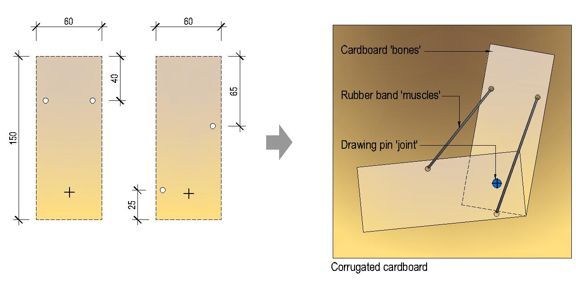 DT ProjectThis will take you the rest of this half term to complete. Linkages and LeversLast year with Mrs McLennan you had a go at making some different levers.  This year you are going to use this knowledge to create a moving person / animal / creature.  I’m going to give you the different instructions for the levers, you will need to select which levers you want to make and how you will put them together to make your moving project.  If we were in class we would link this to the story of The Iron Man and you would be able to make one of your own.  You can use this idea or one of your own.To start your project do some research about different linkages and levers. When are they used in real life?  How do they work? Make a fact page or PowerPoint about what you discover.  You might have some real examples of levers in action in your house. Look through the PDF which goes through the different linkages and levers you can make and an example of a board children in the past have made showing 4 of the different ones you could make.  The last page show you some examples of the Iron men the children created.  The mechanisms are all hidden behind.   Now make and explore and create your own moving project. ArtI hope you enjoyed drawing your metal spoon last week.   To get ready for our final piece next week find pictures of the Iron Man – this could be from the film or from the book by Ted Hughes.  Look at them to see where they are shiny and maybe have a go at sketching the overall shape of them ready for the final challenge next week. HistoryGeographyVikingsVikings lived in long housesFind out what they looked liked, what they were made out of, who lived in them, what did they look like inside?Draw or write about what you discover.Watch the clip   https://www.bbc.co.uk/bitesize/clips/zrthfg8 Comprehension sheet -  Making a long house.Other websites with information.http://www.primaryhomeworkhelp.co.uk/viking/houses.htmlhttps://en.natmus.dk/historical-knowledge/denmark/prehistoric-period-until-1050-ad/the-viking-age/the-people/viking-homes/https://www.dkfindout.com/uk/history/vikings/viking-home-life/ 